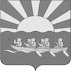 Муниципальное бюджетное общеобразовательное учреждение«Школа-интернат среднего общего образования села Уэлен»689310, Чукотский АО, Чукотский р-н, с. Уэлен, ул. Ленина, д. 36Тел./факс: 95-4-48, E-mail: SchoolUelen@yandex.ruИНН 8707001300,  КПП 870101001р/с 40204810800000100006 в ГРКЦ ГУ Банка России по Чукотскому АО г.АнадырьПРИКАЗот « 	»_    2017	№_	с. Уэлен О зачислении в школуВ соответствии со статьей 28 «Компетенция, права, обязанности и ответственность образовательной организации» Федерального закона от 29 декабря 2012 г. № 273-ФЗ «Об образовании в Российской Федерации», Уставом школы, на основании заявления родителей (законных представителей) учащегося,ПРИКАЗЫВАЮ:Считать зачисленным с 01 сентября 2018 г. в 1 класс► ФИО ученика, дата рожденияДокументоведу Фамилия инициалы внести соответствующие изменения в списки учащихся и алфавитную книгу записи обучающихся.Контроль за исполнением настоящего приказа возложить на классного руководителя 1 класса Фамилия инициалыДиректор школы:	Инициалы Фамилия